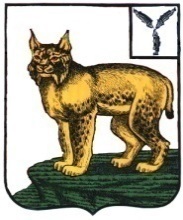 АДМИНИСТРАЦИЯТУРКОВСКОГО МУНИЦИПАЛЬНОГО РАЙОНАСАРАТОВСКОЙ ОБЛАСТИПОСТАНОВЛЕНИЕОт 27.12.2021 г.     № 1028Об утверждении муниципальной программы «Информационное обеспечение деятельностиорганов местного самоуправления Турковского муниципального района»  на 2022-2024 годыВ соответствии с Уставом Турковского муниципального района администрация Турковского муниципального района ПОСТАНОВЛЯЕТ:1. Утвердить муниципальную программу «Информационное обеспечение деятельности органов местного самоуправления Турковского муниципального района» на 2022-2024 годы согласно приложению.2. Контроль за исполнением настоящего постановления возложить на руководителя аппарата администрации Турковского муниципального района Орлову О.Н.Глава Турковскогомуниципального района		       А.В. НикитинПриложение к постановлениюадминистрации муниципального района от 27.12.2021 г.  № 1028ПАСПОРТмуниципальной программы ««Информационное обеспечение деятельности органов местного самоуправления Турковского муниципального района»» на 2022-2024 годы1. Содержание проблемы и обоснование необходимости ее решения программными методамиАнализ ситуации в информационной сфере свидетельствует о том, что подготовка и размещение материалов в средствах массовой информации, направленных на решение поставленных задач, нуждается в соответствующем стимулировании со стороны органов местного самоуправления Турковского муниципального района. Программа остается необходимой мерой, позволяющей сохранить существующие объемы информации социально значимой тематики. Представленная программа выполняет задачу защиты общественных интересов в информационной сфере.2. Цели, задачи и основные принципы реализации ПрограммыПрограмма разработана в связи с необходимостью увеличения в СМИ района количества материалов, освещающих социально значимые проблемы, пути и способы их решения, а также участие органов местного самоуправления района в выработке эффективных механизмов информирования населения о решении социально значимых проблем, деятельности СМИ по патриотическому воспитанию подрастающего поколения, формированию здорового образа жизни. Достичь поставленных целей:- обеспечение информационной открытости органов местного самоуправления Турковского муниципального района и права граждан на получение полной и объективной информации с учетом актуальных потребностей гражданского общества;- создание условий для формирования привлекательного имиджа Турковского муниципального района;- увеличение объемов и улучшение качества материалов социальной направленности, финансируемых за счет средств бюджета Турковского муниципального района;- стимулирование развития социальной журналистики. Для реализации целей необходимо решение следующих задач:- формирование комплексной системы освещения социально значимых программ, мероприятий общественно-политической, экономической, культурной, спортивной жизни Турковского муниципального района; - повышение интереса населения, средств массовой информации района к отечественной истории, к культуре и традициям народов, проживающих на территории Турковского муниципального района;- реализация государственных и общественных интересов в сфере информирования населения.Следует отметить, что создание системы материальной заинтересованности журналистских коллективов СМИ в работе над социально значимой проблематикой приведет к повышению качества журналистских материалов, их жанровому разнообразию. Реализация основных положений Программы будет способствовать повышению качества освещения социально значимых тем.3.Система программных мероприятийВ рамках Программы планируется осуществить комплекс мероприятий, которые позволят создать систему в работе и размещении информационных материалов, направленных на освещение в средствах массовой информации наиболее значимых тем.4. Срок реализации ПрограммыСрок реализации Программы – 2022-2024 годы.5.Финансовое обеспечение ПрограммыФинансирование программы предусматривается за счёт средств бюджета Турковского муниципального района. Общий объём финансирования мероприятий программы составляет 2003,1 тыс. руб., в том числе по годам:2022 год – 667,7 тыс. рублей;2023 год – 667,7 тыс. рублей;2024 год – 667,7 тыс. рублей.Объемы ассигнований из бюджета Турковского муниципального района могут быть уточнены, исходя из возможностей бюджета Турковского муниципального района и объективной необходимости.6. Оценка социально-экономической эффективностиреализации ПрограммыЭффективность использования средств бюджета Турковского муниципального района, направленных на реализацию Программы, позволит улучшить качество и увеличить количество публикуемых материалов на социально значимые темы. В ходе внедрения Программы в районе будет усовершенствована система оперативного информирования населения о деятельности Губернатора и Правительства Саратовской области, органов местного самоуправления Турковского муниципального района в сфере экономики, общественных и межнациональных отношений, социальной сфере.        Реализация мероприятий Программы позволит повысить качество освещения социально значимых тем.7. Организация управления реализациейПрограммы и контроль за ходом ее выполненияКонтроль за исполнением Программы осуществляет администрация Турковского муниципального района. Ход реализации Программы контролируется по предоставляемым средством массовой информации ежеквартальным отчетам. Сведения об исполнении Программы направляются в администрацию Турковского муниципального района.8. Перечень программных мероприятий муниципальной программы «Информационное обеспечение деятельности органов местного самоуправления Турковского муниципального района» на 2022-2024 годы9. Показатели оценки эффективности реализации мероприятий программыНаименование ПрограммыМуниципальная программа «Информационное обеспечение деятельности органов местного самоуправления Турковского муниципального района» на 2022-2024 годы (далее – Программа) Заказчик ПрограммыАдминистрация Турковского муниципального районаОсновной разработчик ПрограммыАдминистрация Турковского муниципального районаЦели и задачи ПрограммыЦелями программы является:- обеспечение информационной открытости органов местного самоуправления Турковского муниципального района и права граждан на получение полной и объективной информации с учетом актуальных потребностей гражданского общества;- создание условий для формирования привлекательного имиджа Турковского муниципального района;- увеличение объемов и улучшение качества материалов социальной направленности, финансируемых за счет средств бюджета Турковского муниципального района;- стимулирование развития социальной журналистики. Для реализации целей необходимо решение следующих задач:- формирование комплексной системы освещения социально значимых программ, мероприятий общественно-политической, экономической, культурной, спортивной жизни Турковского муниципального района; - повышение интереса населения, средств массовой информации района к отечественной истории, к культуре и традициям народов, проживающих на территории Турковского муниципального района;- реализация государственных и общественных интересов в сфере информирования населенияи др. Это будет способствовать повышению качества освещения социально значимых тем.Целями программы является:- обеспечение информационной открытости органов местного самоуправления Турковского муниципального района и права граждан на получение полной и объективной информации с учетом актуальных потребностей гражданского общества;- создание условий для формирования привлекательного имиджа Турковского муниципального района;- увеличение объемов и улучшение качества материалов социальной направленности, финансируемых за счет средств бюджета Турковского муниципального района;- стимулирование развития социальной журналистики. Для реализации целей необходимо решение следующих задач:- формирование комплексной системы освещения социально значимых программ, мероприятий общественно-политической, экономической, культурной, спортивной жизни Турковского муниципального района; - повышение интереса населения, средств массовой информации района к отечественной истории, к культуре и традициям народов, проживающих на территории Турковского муниципального района;- реализация государственных и общественных интересов в сфере информирования населенияи др. Это будет способствовать повышению качества освещения социально значимых тем.Срок реализации Программы2022-2024 годыИсполнитель основных мероприятий ПрограммыАдминистрация Турковского муниципального районаОбъем и источники финансирования ПрограммыИсточником финансирования Программы являются средства бюджета Турковского муниципального района в сумме 2003,1 тыс. руб., в том числе по годам:2022 год – 667,7 тыс. рублей;2023 год – 667,7 тыс. рублей;2024 год – 667,7 тыс. рублей.Ожидаемые конечные результаты реализации Программы- повышение информированности граждан о деятельности Губернатора и Правительства Саратовской области, а также органов местного самоуправления Турковского муниципального района в сфере экономики, общественных и межнациональных отношений, социальной сфере;- увеличение объема материалов в средствах массовой информации, освещающих социально значимую тематикуКонтроль за исполнением Программы Контроль за исполнением Программы осуществляет администрация Турковского муниципального района№ п/пНаименование мероприятияОбъем финансирования и срок исполнения(тыс. руб.)Объем финансирования и срок исполнения(тыс. руб.)Объем финансирования и срок исполнения(тыс. руб.)Источники финансированияОтветственные за выполнение1233345122022г.2023г.2024г.451.Субсидии на финансовое обеспечение выполнения муниципального задания  муниципальному бюджетному учреждению, осуществляющему информационное освещение деятельности органов власти.300,0300,0300,0Бюджет Турковского муниципального районаАдминистрация Турковского муниципального района2.Финансовое обеспечение (возмещение) затрат на размещение в печатных средствах массовой информации, утвержденных органами местного самоуправления Турковского муниципального района, социально значимой информации, представляющей общественные и государственные интересы и направленные на освещение деятельности Губернатора и Правительства Саратовской области.367,7367,7367,7Бюджет Турковского муниципального районаАдминистрация Турковского муниципального районаИтого:Итого:667,7667,7667,7ВСЕГО:ВСЕГО:2003,12003,12003,1№ п/пКраткая формулировка программных задачСистема показателей оценки эффективностиЗначение показателейЗначение показателейЗначение показателей№ п/пКраткая формулировка программных задачСистема показателей оценки эффективности2022 г.2023 г.2024 г.1.Финансовое обеспечение выполнения муниципального задания  муниципальным бюджетным  учреждением, осуществляющим информационное освещение деятельность органов власти1.1. Финансовое вложение из бюджета Турковского муниципального района (тыс.руб.)300,0300,0300,01.Финансовое обеспечение выполнения муниципального задания  муниципальным бюджетным  учреждением, осуществляющим информационное освещение деятельность органов власти1.2. Общее количество кв. см25 000,00025 000,00025 000,0002.Размещение социально значимой информации, представляющей общественные и государственные интересы и направленные на освещение деятельности Губернатора и Правительства Саратовской области, в сфере экономики, социальной сфере, общественных и межнациональных отношений.2.1. Финансовое вложение из бюджета Турковского муниципального района (тыс.руб.)367,7367,7367,72.Размещение социально значимой информации, представляющей общественные и государственные интересы и направленные на освещение деятельности Губернатора и Правительства Саратовской области, в сфере экономики, социальной сфере, общественных и межнациональных отношений.2.2. Общее количество кв. см30 641,66730 641,66730 641,667